Конспект занятия в средней группеПо лексической теме «Посуда» Цель: Уточнить и расширить представление о посуде, ее назначенииЗадачи:Образовательные:  Уточнить с детьми название посуды; уметь называть части посуды. Закреплять понятия чайная, столовая, кухонная посуда.
Уточнить и активизировать словарь по теме.
Развивать связную речь, учить составлять описательные рассказы.
Совершенствовать грамматический строй речи, развивать глагольный словарь, учить подбирать антонимы, совершенствовать навыки слогового анализа слов.Развивающие:
Развитие зрительного внимания и восприятия, речевого слуха и фонематического восприятия, памяти, тонкой и общей моторики, координации речи с движением, расположение рисунка на силуэте.Воспитательные: 
Формирование навыков сотрудничества, взаимопонимания, доброжелательности, самостоятельности, инициативности.Оборудование: наборное полотно, картинки с изображением посуды, мяч, мешочек с посудой. Гуашь, кисточки, баночки с водой, силуэты сковородок из чёрного картона.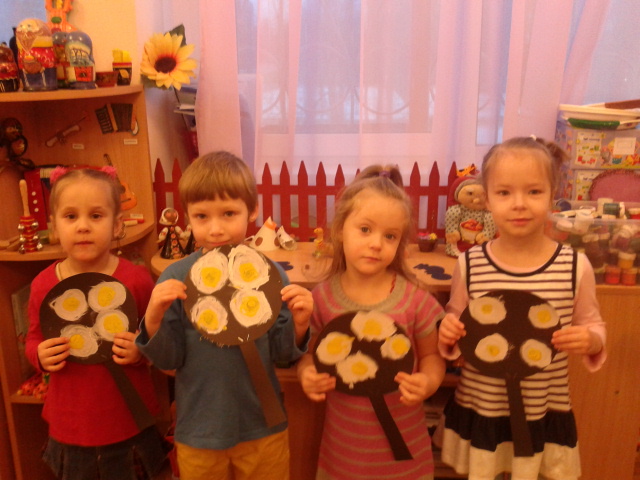          Воспитатель           ДетиРассказ воспитателяПосудой люди пользовались с древних времён. Сначала она была деревянная. Русская национальная посуда так и осталась деревянной и глиняной. Потом появилась стеклянная, металлическая, фаянсовая, фарфоровая посуда. Появились сервизы. Люди очень бережно относятся к посуде, поскольку она может разбиться, и пропадает труд человека, который её делал. Посуду моют, чистят, вытирают, чтобы она всегда была чистой и из неё приятно было есть. Как надо ухаживать за посудой: сначала тарелки и чашки освобождают от остатков пищи, затем моют горячей водой с мылом или другими моющими средствами, затем её основательно прополаскивают. Ставят в сушку, вытирают убирают в шкаф.Предлагаю вам на ощупь определить название посуды, которая находится у меня в мешочке.Опустите руку в мешочек, нащупайте один предмет, ощупайте его и скажите, что это, как вы догадались об этом.Молодцы! Вы все угадали предметы и хорошо рассказали о них.А теперь подумай те и скажите, как можно назвать эти предметы одним словом.Правильно. А для чего нужна посуда, вы знаете?
- Какие предметы посуды вы ещё знаете?- Назовите столовые приборы, которыми мы пользуемся во время еды? - В какой посуде готовят пищу? - Как называется эта посуда? - Какой посудой мы пользуемся, когда пьём чай? - Как называется эта посуда? - А как называется посуда, из которой едим (принимаем пищу)? - Назовите столовую посуду. Игра «Один – много»Прим.   чашка –           тарелка   -              кастрюля  -              стакан  -              сковорода    -Игра «Четвёртый лишний»Игра  «Для чего нужна эта посуда?»Воспитатель показывает карточку с изображением посудыПрим.   Карточка с изобр. кастрюли              Карточка с изобр. чайника                               ……                        протвеня                   ……..                сковородыМолодцы! Сколько всего можно приготовить!Я предлагаю вам приготовить яичницу на сковороде. Возьмите силуэты сковородок, проходите к столам, усаживайтесь. Вспомните из чего состоит яйцо и какую форму имеет яичница?Воспитатель показывает приёмы рисования круглых формДети по очереди опускают в мешочек, нащупывают предметы и рассказывают о том, как они их узнали, а затем достают их из мешочка и кладут на стол.
1-й ребенок: Я нащупал чайник. Он круглый. У него есть носик и ручка.2-й ребёнок: Это сковорода. Она круглая, у неё есть ручка, на ней можно жарить3-й ребёнок: Это чашка. У неё есть ручка, из неё можно пить чай, молоко, компот и т.д.Посуда.В посуде готовят и хранят еду, из посуды едят.Кастрюля, сковорода, миска, ковшик,  чашка, блюдце, заварочный чайник, сахарница и т.д.Ложка, вилка, ножКастрюля, сковорода, противень, ковшикКухоннаяЧашка, блюдце, сахарница, заварной чайник,Чайная СтоловаяГлубокая тарелка, мелкая тарелка, супница, салатница, солонка, селёдочница Дети становятся в круг, ловят мяч, который кидает им воспитатель и называют предмет во множительном числе- чашки- тарелки   - кастрюли - стаканы - сковородыДети подходят к столу, выбирают из предложенных карточек с изображением посуды лишний предмет. Дети говорят , что можно приготовить в этой посуде- суп, кашу, компот- вскипятить воду- испечь пирожки- пожарить блины, картошку, сделать яичницуИз белка и желтка.Яичница имеет круглую формуДети рисуют сначала белок, затем желток